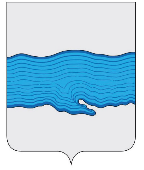 Ивановская областьПриволжский муниципальный районПлёсское городское поселениеВЕСТНИКСОВЕТА И АДМИНИСТРАЦИИПЛЁССКОГО ГОРОДСКОГО ПОСЕЛЕНИЯВыпуск № 0325.01.2019№ 03 от 25.01.2019Официальное издание нормативно-правовых актовСовета и администрации Плёсского городского поселенияСОДЕРЖАНИЕ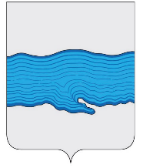 Совет Плёсского городского поселения Приволжского муниципального района                   Ивановской области  РЕШЕНИЕ  г.Плёсот «25» января 2019 г.                                                                                                        № 1 О внесении изменений в решение Совета Плёсского городского поселения от 17.01.2011 № 3 «Об утверждении Положения о Градостроительном совете Плёсского городского поселения»Руководствуясь Уставом Плёсского городского поселения, Совет Плёсского городского поселения РЕШИЛВнести изменение в решение Совета Плёсского городского поселения от 17.01.2011 № 3 «Об утверждении Положения о Градостроительном совете Плёсского городского поселения»: приложение №2 «Персональный состав Градостроительного Совета» изложить в новой редакции:Персональный состав Градостроительного Совета2.    Решение Совета Плёсского городского поселения от 07.09.2017г. № 32 «О внесении изменений в решение Совета Плёсского городского поселения от 17.01.2011 №3 «Об утверждении Положения о Градостроительном совете Плёсского городского поселения» отменить.3.  Опубликовать решение в официальном издании нормативно-правовых актов Совета и Администрации «Вестник Совета и Администрации Плёсского городского поселения».4.     Настоящее решение вступает в силу со дня опубликования.    Председатель Совета Плёсского городского поселения              Т.О. КаримовВрип главы Плёсского городского поселения                                Н.В. Захаров  Совет Плёсского городского поселенияПриволжского муниципального района                             Ивановской области  РЕШЕНИЕ  г.Плёсот «25» января 2019 г.                                                                                                            № 2Об утверждении Правил формирования, ведения и обязательного опубликования перечня муниципального имущества, находящегося в собственности Плесского городского поселения Приволжского муниципального района Ивановской области, свободного от прав третьих лиц (за исключением имущественных прав некоммерческих организаций, не являющихся государственными и муниципальными учреждениями и некоммерческими организациями), которое может быть предоставлено социально ориентированным некоммерческим организациям во владение и (или) в пользование на долгосрочной основеРуководствуясь Федеральным законом от 06.10.2003 № 131-ФЗ «Об общих принципах организации местного самоуправления в Российской Федерации», в соответствии со статьей 31.1 Федерального закона от 12.01.1996 г. №7-ФЗ «О некоммерческих организациях», Уставом Плесского городского поселения, Совет Плесского городского поселения РЕШИЛ:1. Утвердить Правила формирования, ведения и обязательного опубликования перечня муниципального имущества, находящегося в собственности Плесского городского поселения Приволжского муниципального района Ивановской области, свободного от прав третьих лиц (за исключением имущественных прав некоммерческих организаций, не являющихся государственными и муниципальными учреждениями и некоммерческими организациями), которое может быть предоставлено социально ориентированным некоммерческим организациям во владение и (или) в пользование на долгосрочной основе (приложение №1).  2.  Опубликовать решение в официальном издании нормативно-правовых актов Совета и Администрации «Вестник Совета и Администрации Плёсского городского поселения».  3.   Настоящее решение вступает в силу с момента подписания.Председатель Совета Плёсского городского поселения                                 Т.О. Каримов      Врип главы Плёсского городского поселения                                                Н.В. Захаров  Приложение 1 к решениюСовета  Плесского городского поселения   от 25.01.2019 г. № 2 Правила формирования, ведения и обязательного опубликования перечня муниципального имущества, находящегося в собственности Плесского городского поселения Приволжского муниципального района Ивановской области, свободного от прав третьих лиц (за исключением имущественных прав некоммерческих организаций, не являющихся государственными и муниципальными учреждениями и некоммерческими организациями), которое может быть предоставлено социально ориентированным некоммерческим организациям во владение и (или) в пользование на долгосрочной основе1. Настоящие Правила формирования, ведения и обязательного опубликования перечня муниципального имущества, находящегося в собственности Плесского городского поселения Приволжского муниципального района Ивановской области, свободного от прав третьих лиц (за исключением имущественных прав некоммерческих организаций, не являющихся государственными и муниципальными учреждениями и некоммерческими организациями), которое может быть предоставлено социально ориентированным некоммерческим организациям во владение и (или) в пользование на долгосрочной основе (далее - перечень).2. В перечень может быть имущество, находящееся в собственности Плесского городского поселения Приволжского муниципального района Ивановской области и свободное от прав третьих лиц (за исключением имущественных прав некоммерческих организаций, не являющихся государственными и муниципальными учреждениями и некоммерческими организациями) (далее – муниципальное имущество, имущество).3. Формирование перечня осуществляется администрацией Плесского городского поселения (далее - Администрация).4. Администрация в соответствии со статьей 31.1 Федерального закона от 12.01.1996 г. №7-ФЗ «О некоммерческих организациях», определяет в составе имущества муниципальной казны Плесского городского поселения имущество, которое могут быть предоставлены социально ориентированным некоммерческим организациям во владение и (или) в пользование на долгосрочной основе (далее - организации), и подготавливает постановление о включении имущества в перечень, которое утверждается постановлением администрации Плесского городского поселения.5. Постановление администрации Плесского городского поселения о включении муниципального имущества в перечень или об исключении муниципального имущества из перечня содержит следующие сведения об имуществе:а) наименование имущества и его адресная часть;б) индивидуализирующие характеристики имущества (общая площадь имущества, номер этажа, кадастровый, реестровый, идентификационный номера (при наличии) и т.д.;в) вид права (правообладатель).6. Администрация Плесского городского поселения исключает из перечня муниципальное имущество в случае, если 2 (два) раза подряд после размещения в установленном порядке извещения о возможности предоставления этого имущества в безвозмездное пользование или аренду организации в течение указанного в таком извещении срока не подано ни одно заявлений о предоставлении такого муниципального имущества в безвозмездное пользование или в аренду.7. Ведение перечня осуществляется в электронном виде уполномоченными должностными лицами администрации Плесского городского поселения.8. В перечень вносятся сведения об имуществе, содержащиеся в постановлении администрации Плесского городского поселения о включении муниципального имущества в перечень, а также следующие сведения:а) год ввода в эксплуатацию здания, в котором расположено нежилое помещение (для недвижимого имущества);б) информация об ограничениях (обременениях) в отношении муниципального имущества:- вид ограничения (обременения);- содержание ограничения (обременения);- срок действия ограничения (обременения);- информация о лицах (если имеются), в пользу которых установлено ограничение (обременение):- полное наименование;- местонахождение;- основной государственный регистрационный номер;- идентификационный номер налогоплательщика;в) реестровый номер муниципального имущества (при наличии);г) день принятия администрацией Плесского городского поселения постановления о включении имущества в перечень.9. Сведения о муниципальном имуществе, указанные в пункте 8 настоящих Правил, вносятся в перечень в течение 3 (трех) рабочих дней со дня принятия администрацией Плесского городского поселения постановления о включении этого имущества в перечень.В случае изменения сведений, содержащихся в перечне, соответствующие изменения вносятся в перечень в течение 3(трех) рабочих дней со дня, когда администрацией Плесского городского поселения стало известно об этих изменениях, но не позднее чем через 2 (два) месяца после внесения изменившихся сведений в Единый государственный реестр прав на недвижимое имущество и сделок с ним и государственный кадастр недвижимости.Сведения о муниципальном имуществе, указанные в пункте 8 настоящих Правил, исключаются из перечня в течение 3 (трех) рабочих дней со дня принятия администрацией Плесского городского поселения постановления об исключении этого имущества из перечня в соответствии с пунктом 6 настоящих Правил.10. Перечень публикуется в информационном бюллетене «Вестник Совета и администрации Плесского городского поселения» в течении 10 дней с момента утверждения, а также на официальном сайте администрации Плесского городского поселения в информационно-телекоммуникационной сети «Интернет»: http://gorodples.ru/.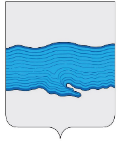 Совет Плёсского городского поселения Приволжского муниципального района                   Ивановской области  РЕШЕНИЕ  г. Плёсот «25» января 2019 г.                                                                            № 3Об утверждении Положения «О порядке размещения нестационарных торговых объектов на территории Плёсского городского поселения»В соответствии с Федеральным законом от 06.10.2003 № 131-ФЗ «Об общих принципах организации местного самоуправления в Российской Федерации», Федеральным законом от 28.12.2009 № 381-ФЗ «Об основах государственного регулирования торговой деятельности в Российской Федерации»,  в целях упорядочения размещения нестационарных объектов, создания условий для улучшения организации и качества торгового обслуживания населения Плесского городского поселения, руководствуясь Уставом Плёсского городского поселения, Совет Плёсского городского поселения РЕШИЛ:1. Утвердить положение «О порядке размещения нестационарных торговых объектов на территории Плесского городского поселения» (прилагается).2. Опубликовать решение в официальном издании нормативно-правовых актов Совета и Администрации «Вестник Совета и Администрации Плёсского городского поселения».3.  Настоящее решение вступает в силу с момента подписания.Председатель Совета Плёсского городского поселения                         Т.О. КаримовВрип главы Плёсского городского поселения                                          Н.В. ЗахаровПриложение 1 к решению Совета Плёсскогогородского поселения от 25.01.2019 г. № 3Об утверждении Положения «О порядке размещения нестационарных торговых объектов на территории Плесского городского поселенияПоложение «О порядке размещения нестационарных торговых объектовна территории Плесского городского поселения»	1. Настоящее Положение определяет порядок и основания для размещения нестационарных объектов для осуществления торговли, оказания услуг на территории Плесского городского поселенияТребования, предусмотренные настоящим Положением, распространяются на отношения при размещении нестационарных объектов на земельных участках, в зданиях, строениях, сооружениях, находящихся в муниципальной собственности муниципального образования Плесского городского поселения, в постоянном (бессрочном) пользовании муниципальных учреждений, а также земельных участках, государственная собственность на которые не разграничена.2. Порядок размещения и использования нестационарных торговых объектов в стационарном торговом объекте, в ином здании, строении, сооружении или на земельном участке, находящемся в частной собственности, устанавливается собственником стационарного торгового объекта, иного здания, строения, сооружения или земельного участка с учетом требований, определенных законодательством Российской Федерации.1. Основные понятия и их определения1. Для целей настоящего Положения применяются следующие основные понятия:а) розничная торговля - вид торговой деятельности, связанный с приобретением и продажей товаров для использования их в личных, семейных, домашних и иных целях, не связанных с осуществлением предпринимательской деятельности; б) субъект торговли, оказания услуг - юридическое лицо или индивидуальный предприниматель, занимающиеся торговлей, оказанием услуг и зарегистрированные в установленном порядке; в) схема размещения нестационарных объектов для осуществления торговли, оказания услуг - разработанный и утвержденный постановлением администрации Плесского городского поселения документ, определяющий места размещения нестационарных объектов для осуществления торговли, оказания услуг и группу реализуемых в них товаров, видов услуг;г) нестационарный объект - объект, представляющий собой временное сооружение или временную конструкцию, не связанные прочно с земельным участком вне зависимости от присоединения или неприсоединения к сетям инженерно-технического обеспечения, в том числе передвижное сооружение.1.1 К непередвижным нестационарным объектам относятся: павильон - оборудованное временное сооружение, не относящееся к объектам капитального строительства и не являющееся объектом недвижимости, имеющее торговый зал и помещение для хранения товарного запаса, рассчитанное на одно или несколько рабочих мест;киоск - оснащенное торговым оборудованием временное сооружение, не относящееся к объектам капитального строительства и не являющееся объектом недвижимости, не имеющее торгового зала и помещений для хранения товаров, рассчитанное на одно рабочее место продавца, на площади которого хранится товарный запас;комплекс нестационарных объектов – совокупность из нескольких однотипных павильонов или киосков, установленных в один или два ряда, объединенных единой кровлей;торговый автомат – техническое устройство, предназначенное для автоматизации процессов продажи, оплаты и выдачи штучных товаров в потребительской упаковке в месте нахождения устройства без участия продавца.1.2  К передвижным нестационарным объектам относятся следующие:автомагазин (торговый автофургон) – автотранспортное или транспортное средство (прицеп, полуприцеп) с размещенным в кузове торговым оборудованием, при условии образования в результате его остановки (или установки) одного или нескольких рабочих мест продавцов, на котором(ых) осуществляют предложение товаров, их отпуск и расчет с покупателями;автоцистерна – изотермическая емкость, установленная на базе автотранспортного средства или прицепа (полуприцепа), предназначенная для осуществления развозной торговли жидкими товарами в розлив (молоком, квасом и др.);торговая палатка – легковозводимая сборно-разборная конструкция, образующая внутреннее пространство, не замкнутое со стороны прилавка, предназначенная для размещения одного или нескольких рабочих мест продавцов и товарного запаса на один день торговли;торговая тележка – конструкция на одно рабочее место, оснащенная колесным механизмом и предназначенная для перемещения и продажи штучных товаров в потребительской упаковке, мороженого, безалкогольных напитков;ларь низкотемпературный – холодильное оборудование, изготовленное в виде ларя и имеющее низкотемпературную камеру, предназначенную для хранения замороженных продуктов;бахчевой развал – специально оборудованная временная конструкция в виде обособленной открытой площадки или установленной торговой палатки (сетки), предназначенной для продажи сезонных бахчевых культур;ёлочный базар – специально оборудованная временная конструкция в виде обособленной открытой площадки для новогодней (рождественской) продажи натуральных хвойных деревьев и веток хвойных деревьев;лотки, торговые столы, временно размещаемые на территориях общего пользования;сезонное (летнее) кафе – специально оборудованное временное сооружение (комплекс сооружений), размещаемое на участке территории, непосредственно примыкающей к стационарному объекту общественного питания.	1.3 Плата за размещение нестационарного торгового объекта  на территории Плесского городского поселения производится безналичным путем, перечислением денежных средств в местный бюджет, администрации Плесского городского поселения посредством банковских платежей по реквизитам (Приложение № 2).	1.4 Оплата торгового места производится ежемесячно, не позднее 10 числа текущего месяца.2. Требования к размещению и внешнему виду нестационарных объектовдля осуществления торговли, оказания услуг	1. Размещение нестационарных объектов для осуществления торговли, оказания услуг должно соответствовать действующим градостроительным, строительным, архитектурным, пожарным, санитарным и иным нормам, правилам и нормативам, комплексному решению существующей архитектурной среды, архитектурно-художественному облику Плесского городского поселения.	2. В случаях размещения нестационарных объектов для осуществления торговли, оказания услуг в пределах красных линий улиц и дорог их размещение возможно только на замощенной (асфальтированной) площадке в границах тротуара и при условии свободной ширины прохода по тротуару не менее 1,5 метра от крайнего элемента объекта до края проезжей части.	3. При размещении нестационарных объектов для осуществления торговли, оказания услуг предусматривается удобный подъезд автотранспорта, не создающий помех для прохода пешеходов. Разгрузку товара требуется осуществлять без заезда машин на тротуар.	4. Размещаемые нестационарные объекты не должны препятствовать доступу пожарных подразделений к существующим зданиям и сооружениям.	5. При размещении нестационарных объектов не допускаются вырубка кустарниковой, древесной растительности, асфальтирование и сплошное мощение приствольных кругов в радиусе ближе 1,5 метра от ствола. Для деревьев, расположенных в мощении, при отсутствии иных видов защиты (приствольных решеток, бордюров и т.д.) рекомендуется предусматривать защитные виды покрытий в радиусе не менее 1,5 метра от ствола: щебеночное, галечное, "соты" с засевом газона.	6. Не допускается размещать у непередвижных нестационарных     объектов для осуществления торговли, оказания услуг столики, зонтики и другие подобные объекты.	7. Архитектурное решение непередвижных нестационарных объектов определяется реализуемой группой товаров, видов услуг, предусмотренных схемой размещения нестационарных объектов для осуществления торговли, оказания услуг и согласовывается в установленном порядке с администрацией Плесского городского поселения и Плесским государственным историко-архитектурным и художественным музеем-заповедником в пределах охранных зон в рамках исполнения своих полномочий. 3. Порядок размещения и эксплуатации нестационарных объектовдля осуществления торговли, оказания услуг	1. Размещение нестационарных объектов для осуществления торговли, оказания услуг  на территории Плесского городского поселения осуществляется в местах, определенных схемой размещения нестационарных объектов для осуществления торговли, оказания услуг, утвержденной постановлением администрации Плесского городского поселения, путем проведения торгов в форме аукциона на право заключения договоров на размещение нестационарных объектов для осуществления торговли, оказания услуг, в случае подачи более одного заявления.	2. Порядок проведения аукциона, положение об аукционной комиссии и ее состав, а также форма договора на размещение нестационарных объектов для осуществления торговли, оказания услуг на территории городского поселения утверждаются постановлением администрации Плесского городского поселения.	3. Сезонные (летние) кафе размещаются на площадках, примыкающих к ресторанам, барам, кафе, закусочным, предприятиям быстрого обслуживания, без торгов путем заключения договоров с лицами, осуществляющими эксплуатацию соответствующих предприятий общественного питания.	4. Гражданам разрешается осуществлять торговлю продукцией, выращенной на личном приусадебном или садовом участках, на безвозмездной основе без заключения договора, в местах, предусмотренных схемой размещения нестационарных объектов для осуществления сезонной, и развозной торговли, оказания услуг.	5. Основанием для установки (монтажа) субъектом торговли, оказания услуг нестационарного объекта для осуществления торговли, оказания услуг на территории Плесского городского поселения является заключенный с администрацией Плесского городского поселения договор на размещение нестационарного объекта для осуществления торговли, оказания услуг на территории Плесского городского поселения (далее – Договор-Приложение №1). Договор на размещение непередвижных нестационарных объектов заключается на срок не более 5 лет. Договор на размещение передвижных (сезонных) нестационарных объектов заключается ежегодно: на срок не более, указанного в схеме размещения нестационарных торговых объектов на территории Плесского городского поселения	6. Смена владельца нестационарного объекта для осуществления торговли, оказания услуг является основанием для переоформления разрешительных документов на установку и эксплуатацию указанного объекта на нового владельца на срок, не превышающий срок действия первоначальных документов, на тех же условиях.4. Порядок досрочного прекращения действия договора на размещение нестационарного объекта для осуществления торговли, оказания услуг	1. Действие договора прекращается досрочно по соглашению сторон, в иных случаях предусмотренных договором.	В случае досрочного прекращения действия Договора администрация Плесского городского поселения в 7-дневный срок с момента принятия решения о досрочном прекращении действия Договора направляет субъектам торговли, оказания услуг соответствующее уведомление. С момента получения указанного уведомления лично, либо его возврата с отметкой органа почтовой связи о невозможности вручения, Договор на размещение нестационарных объектов для осуществления торговли, оказания услуг считается расторгнутым.	Нестационарный объект подлежит демонтажу субъектом торговли, оказания услуг в течение 10 дней со дня получения им уведомления о расторжении Договора на размещение нестационарного объекта для осуществления торговли, оказания услуг, при этом субъекту торговли, оказания услуг не компенсируются понесенные затраты. 5. Порядок демонтажа нестационарных объектов для осуществления торговли, оказания услуг	1. Нестационарный объект для осуществления торговли, оказания услуг после окончания срока его эксплуатации, установленного Договором, подлежит обязательному демонтажу субъектом торговли, оказания услуг в течение 10 дней с момента окончания срока действия Договора.	2. В случае неисполнения в добровольном порядке субъектом торговли, оказания услуг сроков демонтажа нестационарного объекта по истечении срока действия договора на его размещение или досрочном прекращении договора, а также в случае самовольного размещения нестационарных объектов для осуществления торговли, оказания услуг без разрешительной документации, осуществляется принудительный демонтаж. Администрация Плесского городского поселения направляет по юридическому адресу регистрации субъекта торговли, оказания услуг письменное извещение, в котором указывается календарная дата, срок и место демонтажа, место последующего хранения и условия последующего получения конструктивных элементов демонтированного нестационарного объекта субъектом торговли, оказания услуг.При невозможности вручения письменного извещения или установления владельца указанного нестационарного объекта, извещение об устранении нарушений размещается непосредственно на указанном нестационарном объекте, о чем делается запись в акте обследования нестационарного объекта для осуществления торговли, оказания услуг. В течение трех дней с момента подписания акта обследования нестационарного объекта для осуществления торговли, оказания услуг, он публикуется в официальном издании нормативно-правовых актов Совета и Администрации «Вестник Совета и Администрации Плёсского городского поселения» и на официальном сайте администрации Плесского городского поселения объявление с перечислением мест указанных нестационарных объектов. В данном случае извещение о необходимости демонтажа считается врученным с момента публикации указанного объявления.Демонтаж  нестационарного объекта производится МО МУП ЖКХ «Плес» при участии сотрудника органов внутренних дел и фиксируется актом с подробной описью предметов, обнаруженных внутри объекта.Транспортировка демонтированного нестационарного объекта к месту хранения и его хранение производится МО МУП ЖКХ «Плес». Возврат демонтированного нестационарного объекта владельцу производится при возмещении им затрат на демонтаж, транспортировку объекта к месту хранения, хранение. В случае отказа возместить затраты взыскивать их в судебном порядке.В случае не востребования объекта в период 3-х месяцев (90 суток) он реализуется в порядке, предусмотренном действующим законодательством, с направлением полученных средств на возмещение понесенных расходов. В случае не покрытия понесенных затрат к владельцу нестационарного объекта предъявляется иск о возмещении расходов, связанных с демонтажем нестационарного объекта.В случае не востребования имущества, находившегося внутри демонтированного нестационарного объекта, оно реализуется в порядке, предусмотренном действующим законодательством Российской Федерации.Приложение 1 к Положению «О порядкеразмещения нестационарных торговых объектов                на территории Плесского городского поселения»ДОГОВОР НА РАЗМЕЩЕНИЕ НЕСТАЦИОНАРНОГО ОБЪЕКТАдля осуществления торговли, оказания услугг.Плёс                                                                                            «__»__________2019 г.Администрация Плёсского городского поселения в лице ВрИП главы администрации Натуры Дениса Александровича, действующий на основании устава именуемая в дальнейшем Сторона 1, с одной стороны, и __________________________________________________________________      (наименование организации, Ф.И.О. индивидуального предпринимателя,)в лице ___________________________________, действующий на основании_________________________________________________________,                                               (должность, Ф.И.О., ИНН, Номер свидетельства о регистрации)именуемое(ый) в дальнейшем Сторона 2, с другой стороны, далее совместно именуемые Стороны, заключили настоящий Договор о нижеследующем.1. Предмет Договора1.1.      Сторона 1 безвозмездно предоставляет Стороне 2 право на размещение нестационарного объекта (тип)_____________, далее - Объект, для осуществления торговли (оказания услуг) _________________________________________________________________                                                    (группа товаров, вид услуг)по адресному ориентиру в соответствии со схемой размещения нестационарных объектов для осуществления торговли, оказания услуг на территории Плесского городского поселения____________________________                                                                                               (место расположения объекта)1.2. Настоящий Договор заключен в соответствии с Положением о порядке размещения нестационарных объектов для осуществления торговли, оказания услуг на территории Плесского городского поселения, утвержденным решением совета Плесского городского поселения от 25.01.2019 №3.1.3. Настоящий Договор действует с _______ 2019 года по _______ 2019 года.1.4. Право, предоставленное Стороне 2 по настоящему Договору, не может быть предоставлено Стороной 1 другим лицам.2. Права и обязанности сторон:2.1. Сторона 1 вправе:2.1.1. Осуществлять контроль за выполнением Стороной 2 условий настоящего Договора и требований нормативно-правовых актов, регулирующих размещение нестационарных объектов для осуществления торговли, оказания услуг на территории Плесского городского поселения.2.1.2. В случаях и порядке, установленных настоящим Договором и действующим законодательством Российской Федерации, в одностороннем порядке отказаться от исполнения настоящего Договора;2.1.3. В случае не выполнения Стороной 2 п. 2.4.1., 2.4.2., 2.4.5.,  настоящего Договора, Объект со всем содержимым имуществом согласно п. 21 Положения «О порядке размещения нестационарных объектов для осуществления торговли, оказания услуг на территории Плесского городского поселения» подлежит демонтажу и транспортировке на территорию МУП ЖКХ «Плес» за счет Стороны 1 с последующим возмещением понесенных расходов Стороной 2. Сторона 2 соглашается с тарифами демонтажных работ и транспортировки, установленных на момент проведения соответствующих работ. Ответственность за сохранность имущества, находящегося внутри Объекта и самого Объекта Сторона 1 не несет.2.2. Сторона 1 обязана:2.2.1. Предоставить Стороне 2 право на размещение нестационарного объектов для осуществления торговли, оказания услуг по адресному ориентиру в соответствии со схемой размещения нестационарных объектов для осуществления торговли, оказания услуг на территории Плесского городского поселения, указанному в пункте 1.1 настоящего Договора.2.3. Сторона 2 вправе: 2.3.1. Досрочно отказаться от исполнения настоящего Договора по основаниям и в порядке, предусмотренном настоящим Договором и действующим законодательством Российской Федерации;2.4. Сторона 2 обязана:2.4.1. Использовать Объект по назначению, указанному в пункте 1.1 настоящего Договора.2.4.2. Обеспечить сохранение внешнего вида, типа, местоположения и размеров Объекта в течение установленного периода размещения.2.4.3. Соблюдать правила продажи отдельных видов товаров (в том числе алкогольной и спиртосодержащей продукции, а также пива и напитков, изготавливаемых на его основе, табачных изделий), установленные законодательством РФ.2.4.4. Обеспечить соблюдение санитарных норм и правил по периметру от объекта шириной 5 метров, вывоз мусора и иных отходов от использования объекта.2.4.5. Демонтировать Объект с установленного места его расположения согласно схемы размещения нестационарных торговых объектов и привести прилегающую к Объекту территорию в первоначальное состояние в течение 10 дней с момента окончания срока действия Договора, а также в случае досрочного отказа в одностороннем порядке от исполнения настоящего Договора по инициативе Стороны 1 в соответствии с разделом 5 настоящего Договора.3. Ответственность сторон3.1. В случае неисполнения или ненадлежащего исполнения обязательств по настоящему Договору Стороны несут ответственность в соответствии с действующим законодательством Российской Федерации.3.2. Стороны освобождаются от обязательств по Договору в случае наступления форс-мажорных обстоятельств в соответствии с действующим законодательством Российской Федерации. 4. Расторжение Договора4.1. Действие договора прекращается досрочно:4.1.1. по соглашению сторон:4.1.2. при подаче Стороной 2 соответствующего заявления;4.1.3. в случае прекращения Стороной 2 в установленном законом порядке своей деятельности;4.1.4.  по решению суда;4.1.5. в случае невыполнения Стороной 2 п.2.4.1, 2.4.2., 2.4.3, 2.4.4. настоящего договора;4.1.5. в иных случаях, предусмотренных договором.4.2. Сторона 1 имеет право досрочно в одностороннем порядке отказаться от исполнения настоящего Договора по следующим основаниям:4.2.1. невыполнение Стороной 2 требований, указанных в пункте 2.4 настоящего Договора;4.2.2. прекращения Стороной 2 в установленном законом порядке своей деятельности;4.2.3. в случае принятия следующих решений: - о необходимости ремонта и (или) реконструкции автомобильных дорог, в случае, если нахождение нестационарного объекта препятствует осуществлению указанных работ; - об использовании территории, занимаемой нестационарным объектом, для целей, связанных с развитием улично-дорожной сети, размещением остановок городского общественного транспорта, оборудованием бордюров, организацией парковочных карманов;- о размещении на территории, занимаемой нестационарным объектом, объектов капитального строительства регионального и муниципального значения; - о заключении договора о развитии застроенных территорий, в случае, если нахождение нестационарного объекта препятствует реализации указанного договора.4.3. При досрочном прекращения действия Договора нестационарные объекты подлежат переносу на свободные места, предусмотренные схемой размещения нестационарных объектов для осуществления торговли, оказания услуг, без проведения торгов на право заключения договоров на размещение нестационарных объектов для осуществления торговли, оказания услуг.5. Прочие условия5.1. Вопросы, не урегулированные настоящим Договором, разрешаются в соответствии с действующим законодательством Российской Федерации.5.2. Договор составлен в двух экземплярах, каждый из которых имеет одинаковую юридическую силу.5.3. Споры по Договору разрешаются в установленном законом порядке.5.4. Все изменения и дополнения к Договору оформляются Сторонами дополнительными соглашениями, совершенными в письменной форме, которые являются неотъемлемой частью Договора.5.5. Приложения к договору составляют его неотъемлемую часть. Приложение 1 – ситуационный схема размещения объекта Приложение 2 – архитектурное решение нестационарного объекта.6. Юридические адреса: Сторона 1:                                               Сторона 2: _______________________________          ______________________________ ______________________________           ______________________________ (подпись)                                                                                   (подпись) МП                                                                      МП№ и дата принятия ДокументаНаименование документаНомера страницСовет Плёсского городского поселенияСовет Плёсского городского поселенияСовет Плёсского городского поселенияот 25.01.2019 № 1Решение «О внесении изменений в решение Совета Плёсского городского поселения от 17.01.2011 №3 «Об утверждении Положения о Градостроительном совете Плёсского городского поселения»»3от 25.01.2019 № 2Решение «Об утверждении Правил формирования, ведения и обязательного опубликования перечня муниципального имущества, находящегося в собственности Плёсского городского поселения Приволжского муниципального района Ивановской области, свободного от прав третьих лиц (за исключением имущественных прав некоммерческих организаций, не являющихся государственными и муниципальными учреждениями и некоммерческими организациями), которое может быть предоставлено социально ориентированным некоммерческим организациям во владение и (или) в пользование на долгосрочной основе»4от 25.01.2019 №3Решение «Об утверждении Положения «О порядке размещения нестационарных торговых объектов на территории Плёсского городского поселения»6№п /пФИОДолжность1Чаянова А.В. (по согласованию)Председатель Градостроительного Совета, представитель Плёсского музея-заповедника2Захаров Н.В.Член Градостроительного Совета, врип главы Плёсского городского поселения3Королев Л.А. член Градостроительного Совета, заместитель Председателя Совета Плёсского городского поселения4Чистов А.Л. член Градостроительного Совета5Шевцов А.В. (по согласованию)член Градостроительного Совета, представитель общественности6Зырянова С.А.(по согласованию)член Градостроительного Совета, представитель Плёсского музея-заповедника7Сорокин А.И.(по согласованию)член Градостроительного Совета, представитель Плёсского музея-заповедника8Яшанин С. Л.(по согласованию)член градостроительного Совета, член Совета по сохранению объектов культурного наследия при Департаменте культуры и туризма Ивановской области9Филиппов А.В.главный специалист по вопросам строительства Администрации Плёсского городского поселения